 Dynamic Face Recognition Access Control SystemUser manual V 4 .0Please read this guide carefully before useContentsI. Product Parameters	2II. Product Structure:	6III. Menu Introduction and instuctions:	83.0 Menu Introduction	83.1 User management	123.2 Report settings	153.3 Attendance settings	163.4 Network settings	173.5 Access control	183.6 Bell settings	203.7 System setup	203.8 Device Information	223.9 Other functions	23IV. Installation instructions	24V. Installation terminal pin description	27Warranty card	31Warranty Notes	31I. Product parametersII. PRODUCT STRUCTURE: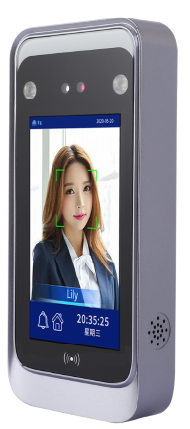 Ⅲ.Menu Description:3.0 Menu Introduction3.1 User management3.1.1 Register Users1) Registered Users: Go to the main menu-User-Create userClick on the right input box to enter the employee number or use the current default number;Click on the "name" right input box to enter the employee name;Click "add face" to enter the input window, voice prompt "ok" click save, complete face input;2) View users: in the main menu interface click on "user ", and then select" Query "to display the current user information, can be viewed by page, or by registration number or name to accurately find users;3) user editing: click on the user list to edit the user information (can modify the user name, department and re-change the registered induction card number, registration password, registered face and other information)3.1.2, user information export and import1) information export: enter the main menu click on "user  ", then select" Query"click on the list of" export ", screen prompt "export user success" can be completed2) information import: upload the backup personnel information in the U disk to this device, the personnel information can be sourced in two ways :1, directly export information from the device and import the device or another device ;2, edit the information on the computer in a certain format and import the deviceMode 1: Export user information to the U disk according to the first point above, insert the U disk into another device, enter the main menu click "user management ", then select" batch import user ", click "import ", click" OK "after the import is completedMode 2: edit the user information in the following format and save it to the U disk, and then import the device according to method 1Bulk Import Format: Create a folder and name REG》：A、 create a new file in the file named "DCIM》, to store photos of people who need to register, the photo named xxx.jpg ;". TheB、 new excel form is named "person.xls》： set up the registered person information in the form, the person information includes: person number, name, registered photo name (photo name to the corresponding person, xxx to the name of the person, the corresponding photo named xxx.jpg)Tip: import format template REG》 and DCIM》、《person.xls》 can be exported from the device, export the same way as user information export, the device needs to register at least one user when exporting, and finally edit the personnel information according to the template to upload to the device3.1.3 View Users1) View users: in the main menu interface click on "user ", and then select" Query "to display the current user information, can be viewed by page, or by registration number or name to accurately find users;2) user editing: click on the user list to edit the user information (can modify the user name, department and re-change the registered induction card number, registration password, registered face and other information)3.2 Report settings3.2.1 attendance table output: insert the U disk into the interface of the attendance machine, select "report " and then select "attendance table output ", then select the date that needs to export attendance, point confirmation output can export attendance report;3.2.1 Shift schedule export: select report settings and then select shift schedule export to export schedule for setting schedule time on other computers;3.2.3 shift schedule import: select report settings and select schedule import to import the scheduled schedule information into the device3.2.4 original record export: select report Settings and then select original record Export to download the original attendance report;3.3 Attendance settings3.3.1 save photos: when saving photos open, when viewing attendance records, display the right card punch photos, do not display photos when closed3.3.2 repeated punch interval: set the effective time of punching, only one punch record is produced in the set time, repeated punch does not produce punch record, time setting range :0-600 seconds3.3.3 view attendance : check the original card record of all employees, if you turn on the photo saving function, you will display the photo of the card punch person3.3.4 attendance shift: up to 20 shifts can be set, each shift can be set up a maximum of 3 time periods, after setting the shift time personnel can set the shift time card attendance3.3.5 allow tardiness: after setting the allowed time, if you do not go to work according to the prescribed time, indicate the late time in the attendance list, time range :0-60 minutes3.3.6 allowed early departure: after setting the allowed time, if you do not work according to the prescribed time, you will be prompted to leave early in the attendance list, the time range is :0-60 minutes3.4 Network settings3.4.1 communication settings: can set the local device number, communication password and port number, setting range: device number 1-999999, communication password 1-999999, port number 1-99993.4.2 Ethernet settings: the device can automatically obtain the IP address, subnet mask, gateway address, DNS, and information can not be modified after DHCP the open state is inserted into the network line to connect to the network; the closed state can set any legal IP address, subnet mask, gateway address, DNS3.4.3 Wi-Fi settings: WIFI open state can automatically search and display the wireless network router name (WIFI); select any name can be connected normally, if the wireless network password needs to enter password, click WIFI characters to view the WIFI IP address, subnet mask, gateway address, DNS, and information can not be modified;WIFI off status, click WIFI characters, then close DHCP you can set any legitimate IP address, subnet mask, gateway address, DNS3.5 Access control3.5.1 Wiegand output: select the number of Wiegand output3.5.2 Wigan output format: Wigan output 26 bit or 34 bit format3.5.3 Open door time delay: after setting the door delay time, the successful subsequent electrical appliances automatically jump, to the set delay time automatically closed, door delay time range :0-600 seconds3.5.4 Door contact: set door contact type, can set three modes: remain closed, remain open, none.When the 1) is normally closed, when the door magnetic induction block is successfully opened A there is no synchronous shift door magnetic induction block B, when the time arrives to set the door magnetic delay time horn alarm soundWhen the 2) setting is often opened, the door magnetic induction block A not synchronously close to the door magnetic induction block when the verification is successfully opened B, and when the time arrives, the door magnetic delay time horn makes an alarm sound3) set to no time, door magnetic action3.5.5 door alarm time delay: set door magnetic delay time, door magnetic type settings often open or close to play a role, can be added or subtracted by the button setting time, time setting range :1-255 seconds3.5.6 Open door alarm: set open or close door magnetic alarm function1) the opening mode door magnetic timeout does not sense the closing or opening signal when the horn alarm2) closing mode door magnetic timeout does not sense closing or opening signal the horn does not make alarm sound3.5.7 Duration settings: used to set up access control function open time period, can set up 3 time groups, each time group can set up 1 time period, that is, allow open door time period, such as: set 8:00-12:00 means this time period is allowed to open door, other time period can not open door3.6 Bell settingsCan set 24 groups of ringing time, time point can be set at will, after setting the time to open the right switch button, when the time to ring time, the horn ring such as: set 8:00, when the ring switch time to 8:00, the horn automatically ring3.7 System setup3.7.1 time setting: sets the current time of the device manually or automatically synchronously1) turn off the auto-set switch, can adjust the date and time: year, month, day, time, minutes, seconds2) turn on the auto-set switch when connected to the network3.7.2 time zone settings: set the location time of the equipment, can automatically synchronize the time of different regions, the settings are: Beijing, Tokyo, New York, London, Paris, Berlin3.7.3 volume setting: adjust the output volume of the horn, volume level :0-10 level 0 level horn does not output sound, level 10 maximum volume 0-10 level volume gradually increased3.7.4 Fill-flash settings: set up light supply switch functionOn state: when the device detects the face in the dark environment and senses the lack of light, it can automatically turn on the light, the light will always be lit when the face is not removed, and can automatically turn off 60 seconds after the detection of the face is removed. Closed state: the light can not be turned on automatically in any environment3.7.5 Language Settings: Chinese, English3.7.6 algorithm parameter setting :1) Liveness: after opening face recognition can only recognize the real face, not other people's head image, video image or photos (including: black and white, color photos)2) multi-person recognition: turn off this function when brushing face can only recognize one face at a time, after opening up can recognize up to 5 faces at the same time3.7.7 administrator settings: open state: enter the system menu need administrator password to enter; close state: click on the menu icon can directly enter the system menu (administrator original password is :917328, can be modified at will, If forget administrator password can contact customer service to obtain super password)3.7.8 Reset password: login password can be arbitrarily modified to 6 digits, you need to enter the old password before changing the password3.8 About device3.8.1 Device Name: Display Device Name3.8.2 System Version: Display Device Current System Firmware Version Number3.8.3 Algorithm Version: Display Device Current Algorithm Version Number3.8.4 storage capacity: display user capacity and punch record capacity1) shows the total user capacity and residual consumption, full registered capacity2) record total capacity and recorded amount3) number of password users, number of face registration, number of card number registration3.8.5 system update: for U disk upgrade system firmware3.8.6 reset: restore all system settings to factory settings, including clearing user data, card records and management login password, careful use of this function, the recovery of factory settings will restart the equipment, is a normal phenomenon3.8.7 clear user data: clear all registry data information3.8.8 clear record data: clear all credit card records3.9 Other functions3.9.1 doorbell function: ring the access wiring diagram to connect the doorbell, then click on the main interface doorbell icon, the doorbell rings3.9.2 reset function: only for restarting the device, if you need to restart the device, you can use the tool to gently press the device bottom reset key, you can restart the device3.9.3 attendance management system software connection: for background management equipment attendance data and set up equipment part of the function1) first install attendance management system software on the computer;2) equipment and computers using management software need to be in the same network segment (that is, the same router or switch output network segment)Device number and port number should be the same as the device when the 3) attendance system is connectedIV. Installation instructions 1) equipment installed indoors, if used outdoors, avoid direct sunlight and rain, avoid infrared and strong light camera 2) power cord, network cable and access control wiring as short as possible to avoid interference. 3) installation height can be installed according to the use of the scene, using face recognition distance of about 30-150 cm, avoid too close or too far away If you 4) a person's face, you should keep the light even, you can see the face clearly, you can avoid registration in a strong light or dark environment, and if you register a person's face, you will have problems such as recognition error or non-recognition5) installation method:A) first put the wall panel on the wall to confirm the position of 4 screw holes (height 1.2-1.5 meters)B) drill the screw hole with electric drill and put the rubber C in the screw hole position) use 4 3/10 MM self-tapping screws to fix the wall hanging plateD) fasten the machine to the wall board and lock the machine with a 3*8 wire screw at the bottom of the machine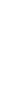 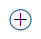 V. Installation terminal pin description            Access control interface CON2(12 P interface on the back of the device) definition:Network interface CON1(4 P interface on the back and bottom of the device) definition:(3) Access control interface CON4(2 interfaces P the back and bottom of the device) definition:Communication interface CON3(8 P interface below the back of the device) definition:Access Control Diagram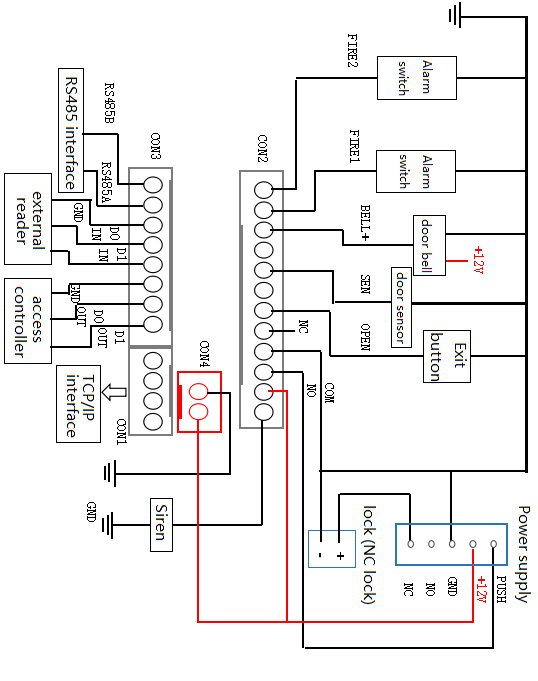  Warranty cardWarranty NotesIn order to protect your interests, relieve your worries. The company in accordance with the national three guarantees of electronic products, for you to provide one year of quality warranty services!Product failure or damage, whether or not during the free warranty period, is not included in the free warranty:● failure or damage caused by the assembly, repair, modification or disassembly of our service agencies and personnel (machine anti-disassembly labels have been removed, damaged or lost);● failure or damage caused by the use of unincorporated parts;● failure or damage caused by the use of non-company special product functional software;● failure or damage caused by force majeure such as natural disasters, such as earthquakes, fires, etc;   CertificateInspector :________________________Date of production :________________________The product has been tested to meet the factory quality standards, permitted to leave the factoryPlease keep this certificate properlyScreen informationScreen8.0 inch vertical, HD HD 800*1280, capacitive touch screenScreen informationPress buttonTouch virtual keysInfrastructure configurationOperating systemLINUX 3.10Infrastructure configurationCPUDual-core Cortex-A7AI Neural Network Accelerated ChipInfrastructure configurationRunning memory RAM1GB DDR3Infrastructure configurationROM of storage spaceeMMC Flash 16GBInfrastructure configurationBinocular camera200W color WDR wide dynamic + infrared live cameraInfrastructure configurationPunch record capacity200,000Face RegistrationRegistrationFace registration, photo U disk import
Software Operation: Photo Import Registration, Camera Photo RegistrationRecognition performanceVerification comparisonFace, password, ID/IC card (extensible fingerprint)Recognition performanceFull registered capacity20000 faces ,20000 passwords ,20000 cards (1000 extensible fingerprints)Recognition performanceRecognition speedUp to 0.3 secondsRecognition performanceIdentification distanceActivate biopsy 0.3~1.5 mRecognition performanceIn vivo testingDynamic double-shot anti-counterfeiting, put an end to all kinds of black and white color photos, video on various carriers of deceptionRecognition performanceFace RecognitionDynamic Face Detection and Tracking Based on Video Stream ,1: N Recognition AlgorithmRecognition performanceWDR Wide DynamicUltra wide dynamic range, strong light, inverse light, dark light imaging clear, accurate identificationInterfaceU disc openingUSB2.0x 1, import and export data U diskInterfacePower outletDC12V terminal on the backInterfaceSpeaker interfaceSupport extensionInterfaceCommunications networkStandard: TCP/IP wired, WIFI wireless communications; customizable 4 G
Support C/S LAN communication, support B/S WAN cloud communicationAttendance functionNo software attendanceU Export Attendance Statistics EXCEL ReportAttendance functionShift and SchedulingClass setup is supported, U disk is imported into scheduleAttendance functionBackground management softwareSupport computer software to manage data through network connection devicesProfessional AccessAccess control functionUnclosed door alarm, forced door alarm, alarm linkage and output, a group of open door signals, a group of alarm signals, time authority control, personnel authority control, external access control head, Wegan 26/34 output, extensible RS485 and RS232Working environmentEnvironmental adaptabilityOperating temperature :-15℃~+45℃(storage temperature -40℃~+65℃),
Working humidity :20%~90%(storage humidity 20%~90±2%),
Darkness: LED soft light automatic lighting (automatic control according to ambient light)
Environmental light adaptation: Lux 0-50,000Other parametersBroadcast and ringingSupport name display, voice broadcast name, built-in commuter ringOther parametersAutomatic rechargeSupport infrared light, support dark light white light automatically lit upPower supply requirementsWorking currentStandby current :600 mA, Working current :800 mAPower supply requirementsWorking voltage DC12VInstallation modeInstallation modeStandard: Wall Mounting
Optional: Gate support, floor columnProtection levelProtection levelIP65Size SpecificationsEquipment dimensions268x126x28mm Level 1 menuSecondary menuLevel 3 menuLevel 4 menuUser Create userUser Batch Import of usersUser QueryReport Attendance table outputReport Shift Schedule exportReport Shift Schedule importReport Original record exportAttendance Save photosAttendance Repeat confirmation timeAttendance Check attendance recordsAttendance Attendance Shift Attendance Allowing tardinessAttendance Allow early departureNetwork Communications settingsDevice No.Network Communications settings passwordNetwork Communications settingsPort numberNetwork Ethernet settingsIP addressNetwork Ethernet settingsSubnet maskNetwork Ethernet settingsGateway Network Ethernet settingsDNS Network Ethernet settingsDHCPNetwork Wi-Fi settingsWI-FI on / off (click View IP option to set static IP, to display WIFI name when open)IP addressNetwork Wi-Fi settingsWI-FI on / off (click View IP option to set static IP, to display WIFI name when open)Subnet maskNetwork Wi-Fi settingsWI-FI on / off (click View IP option to set static IP, to display WIFI name when open)Gateway Network Wi-Fi settingsWI-FI on / off (click View IP option to set static IP, to display WIFI name when open)DNSNetwork Wi-Fi settingsWI-FI on / off (click View IP option to set static IP, to display WIFI name when open)DHCPAccess control settingsWiegand outputEmployee IDAccess control settingsWiegand outputCard NumberAccess control settingsWigan Output Format26bit34nitAccess control settingsOpen door delay (relay)Access control settingsDoor contactRemain closed, Remain open,NoneAccess control settingsDoor alarm time delayAccess control settingsOpen door alarmAccess control settingsDuration settingsBellSystem Time settingsAutomatic System Time settingsManual configurationSystem Timezone settingsSystem Volume settingSystem Fill-flash settingsSystem Language settingsSystem ALGLivenessSystem ALGMultiple identificationSystem Administrator System Reset password Old passwordSystem Reset password New passwordSystem Reset password Confirm passwordSystem SleepAboutDevice nameAboutSystem versionAboutAlgorithm versionClick on the algorithm 5 times into the factory test mode, press the return key factory test mode automatically hidden (test, do not open this function)LCD screen testAboutAlgorithm versionClick on the algorithm 5 times into the factory test mode, press the return key factory test mode automatically hidden (test, do not open this function)Speaker testAboutAlgorithm versionClick on the algorithm 5 times into the factory test mode, press the return key factory test mode automatically hidden (test, do not open this function)Camera testingAboutAlgorithm versionClick on the algorithm 5 times into the factory test mode, press the return key factory test mode automatically hidden (test, do not open this function)WIFI testingAboutAlgorithm versionClick on the algorithm 5 times into the factory test mode, press the return key factory test mode automatically hidden (test, do not open this function)BT testingAboutAlgorithm versionClick on the algorithm 5 times into the factory test mode, press the return key factory test mode automatically hidden (test, do not open this function)RCT testingClick on the algorithm 5 times into the factory test mode, press the return key factory test mode automatically hidden (test, do not open this function)Ethernet testingClick on the algorithm 5 times into the factory test mode, press the return key factory test mode automatically hidden (test, do not open this function)Testing of infrared lightsClick on the algorithm 5 times into the factory test mode, press the return key factory test mode automatically hidden (test, do not open this function)Light sensor testingClick on the algorithm 5 times into the factory test mode, press the return key factory test mode automatically hidden (test, do not open this function)White light testClick on the algorithm 5 times into the factory test mode, press the return key factory test mode automatically hidden (test, do not open this function)Camera calibrationClick on the algorithm 5 times into the factory test mode, press the return key factory test mode automatically hidden (test, do not open this function)Touch screen testingClick on the algorithm 5 times into the factory test mode, press the return key factory test mode automatically hidden (test, do not open this function)Relay testingClick on the algorithm 5 times into the factory test mode, press the return key factory test mode automatically hidden (test, do not open this function)RS485 testingClick on the algorithm 5 times into the factory test mode, press the return key factory test mode automatically hidden (test, do not open this function)Wegan testStorage User registered capacityStorage Attendance Record CapacityStorage Password usedStorage Amount of faceStorage Number usedSystem updateResetClear user dataClear record dataLine sequenceDefinitionFunction DescriptionWire Color1ALARM-Alarm signalYellow Line2ALARM+Alarm signalGreen Line3NOThe door lock beginsBlue Line4COMDoor Lock PublicPurple5NCDoor locks are often closedGrey line6OPENOpen signal positiveBrown Line7GNDOpen the floorGreen Line8SENGate magnetic signalBlue Line9BELL-Bell signalYellow Line10BELL+Ring signal positiveWhite Line11FIRE1Fire input alarm 1Black lines12-Empty footRed Line1RJ-45-1TCP_TX+ signal footBlue Line2RJ-45-2TCP_TX- signal footYellow Line3RJ-45-3TCP_RX+ signal footWhite Line4RJ-45-6TCP_RX- signal footGreen Line1 +12v 12 V power supply footBlack and white lines2GNDPower groundBlack lines1D1-OUTWiegand signal output 1 footPurple2D0-OUTWiegand signal output 0 feetGrey line3GNDGround groundBrown Line4D1-INWigan signal input 1 footGreen Line5D0-INWigan signal input 0Blue Line6GNDGround groundYellow Line7485A485- A  (expandable)White Line8485B485- B (expandable)Black lines